MINISTÉRIO DA EDUCAÇÃO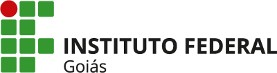 SECRETARIA DE EDUCAÇÃO PROFISSIONAL E TECNOLÓGICA INSTITUTO FEDERAL DE EDUCAÇÃO, CIÊNCIA E TECNOLOGIA DE GOIÁS CÂMPUS GOIÂNIAJUSTIFICATIVA PARA O ATRASO NA ENTREGA DO ATESTADONome_da_cidade, dia de mês de ano.DADOS DO REQUERENTENome:CPF:Telefone: ( ) Câmpus:Setor de Lotação:Início da Licença:      /   /  Fim da Licença:      /   /  Quantidade de dias de Licença:Perícia: Sim JUSTIFICATIVA:IMPORTANTE: Ressaltamos que é de responsabilidade do servidor manter sob sua guarda os documentos originais enviados por meio das novas plataformas, pois o SIASS irá solicitar a apresentação dos mesmos nas perícias oficiais. Além disso, vale lembrar que também é de responsabilidade do servidor a comunicação do seu afastamento à sua chefia imediata, no prazo de 24 horas do início de seu afastamento.Fluxo do documento/processo eletrônico:____________________________________________Assinatura do servidor (a)A CAS ou CRHAS - Goiânia está ciente da justificativa,____________________________________________Assinatura da CAS ou CRHAS - GoiâniaInstituto Federal de Educação, Ciência e Tecnologia de Goiás Rua 75, nº 46, Centro, GOIÂNIA / GO, CEP 74055-110(62) 3227-2772 (ramal: 2772), 
(62) 3227-2764 (ramal: 2764), (62) 3227-2777 (ramal: 2777), (62) 3227-2778 (ramal: 2778)EtapaSetor ou ResponsávelProcedimento1ServidorPreencher este requerimento eletrônico, assiná-lo e solicitar assinatura da Coordenação de Recursos Humanos e Assistência Social - CRHAS (servidores do Câmpus) ou a Coordenação de Assistência ao Servidor – CAS (servidores da Reitoria). Não anexar o atestado.2ServidorApós a assinatura da CRHAS ou da CAS deve-se finalizar o documento e enviá-lo, juntamente com o atestado, por e-mail (siassifs@hotmail.com) ao SIASS – IF Goiano/IFG.3SIASSApós receber o e-mail analisar e realizar as devidas providências.